Додаток 1до листа ЦПРПП м. Львовавід    09.11.2021 р. № 603Замовленняна навчання за програмами курсів підвищення кваліфікації педагогічних працівниківсередньої загальноосвітньої школи І-ІІІ ступенів № 31 м. Львова (повна назва закладу освіти)при Центрі професійного розвитку педагогічних працівників Львівської МТГ, Директор школи                                                                                                                                                                           Христина БЕРЕЖАНСЬКА№ з/пПрізвищеІм'яПо батьковіАдміністративна одиницяПовна назва закладу освітиНазва посади або предметаРік атестаціїНомер теми1.Попович  ОльгаПетрівна Львівська МТГ Середня загальноосвітня школа І-ІІІ ступенів № 31 м. Львовавчитель німецької мови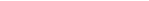 2024142.АнтонишинЛюбовДмитрівнаЛьвівська МТГ Середня загальноосвітня школа І-ІІІ ступенів № 31 м. ЛьвоваВчитель основ здоров»я2024153.ЗагреваЛюдмилаВіталіївнаЛьвівська МТГСередня загальноосвітня школа І-ІІІ ступенів № 31 м. ЛьвоваВчитель географії2024214.СтельниковичОльгаЙосифівнаЛьвівська МТГСередня загальноосвітня школа І-ІІІ ступенів № 31 м. ЛьвоваВчитель французької мови2024145.Каменський КонстянтинКонстянтиновичЛьвівська МТГСередня загальноосвітня школа І-ІІІ ступенів № 31 м. ЛьвоваКерівник гуртка шахів2024426.СиротаЮліанаМихайлівнаЛьвівська МТГСередня загальноосвітня школа І-ІІІ ступенів № 31 м. ЛьвоваВчитель трудового навчання202427